愛的故事知識繪本3《送給冬天的新尾巴》學習單設計者：邱怡雯～宜蘭縣順安國小教師人物事件大搜查下面圖片中的人物是本故事的重要人物，想一想他們是誰？請將適當的答案用代號填入【   】   參考答案：A水族館救援隊  B小海豚冬天   C獸醫   D卡洛爾博士下面敘述是關於故事的重要情節，想一想這些事件中的主要人物是誰？請將適當的答案用代號填入【   】。海豚不是魚請你參考P36-37，比較海豚和魚的差異，利用文氏圖表示。中間重疊的部分寫上兩者相同的地方，兩邊沒有疊合部分寫上兩者不同的地方。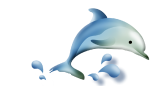 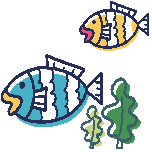 我會保護小海豚下面哪些行為可能會讓小海豚受到傷害呢？請在○打勾下面哪些行為可以讓小海豚得到保護呢？請在○打勾新尾巴　新希望我們一起來認識卡洛爾博士，這位曾幫助小海豚的英雄。卡洛爾博士是哪方面的專家？答：【                       】他用甚麼方法幫助小海豚？答：【                                          】為什麼卡洛爾博士想要幫助小海豚？  答：【                                           】小海豚穿上義肢後，帶給四肢有缺陷的小朋友什麼樣的影響？  答：【                                                  】如果小海豚會說話，請你幫小海豚加上對話。卡洛爾博士到水族館看到冬天，冬天也對這位客人感到好奇，牠游到窗口看著博士對博士說：大家幫冬天穿上新尾巴，冬天開心極了，牠想對博士說：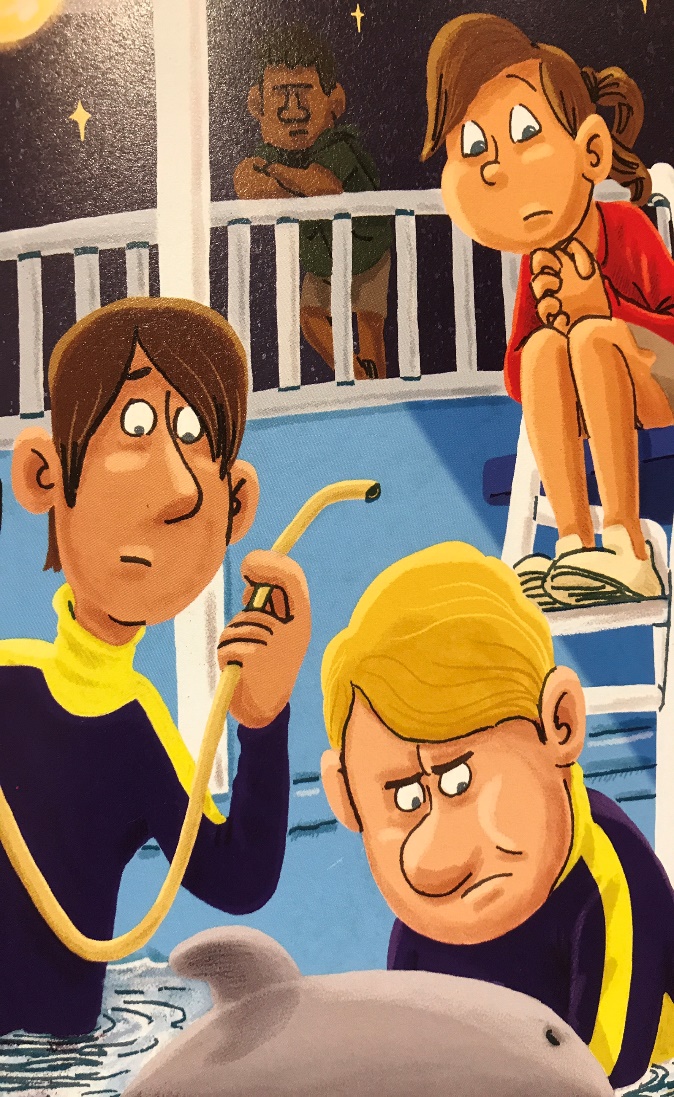 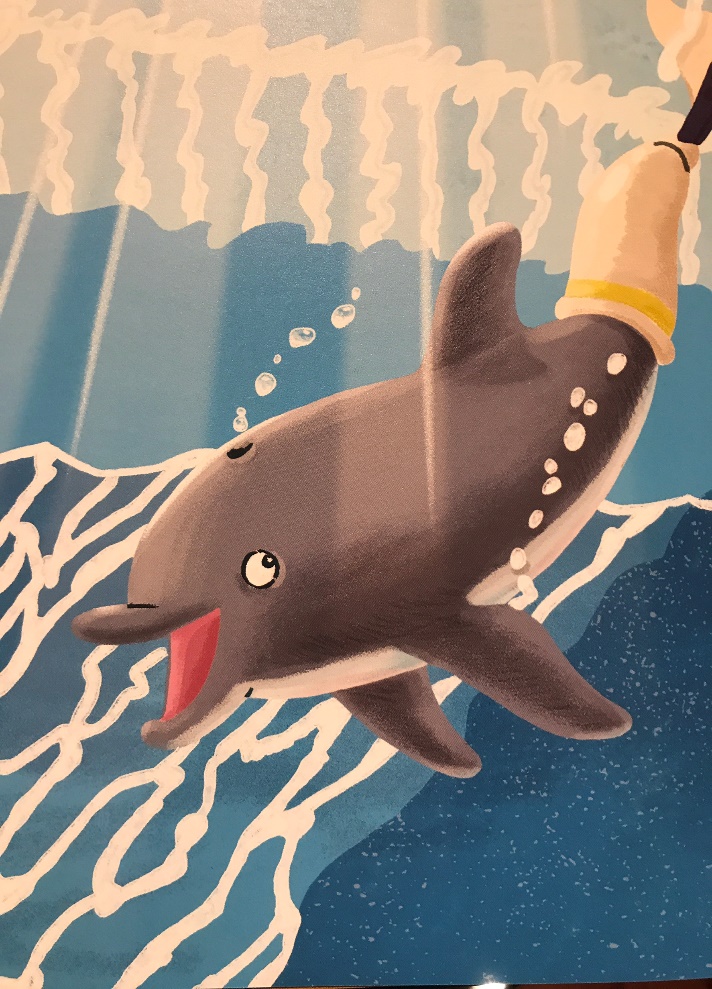 1.【             】2.【            】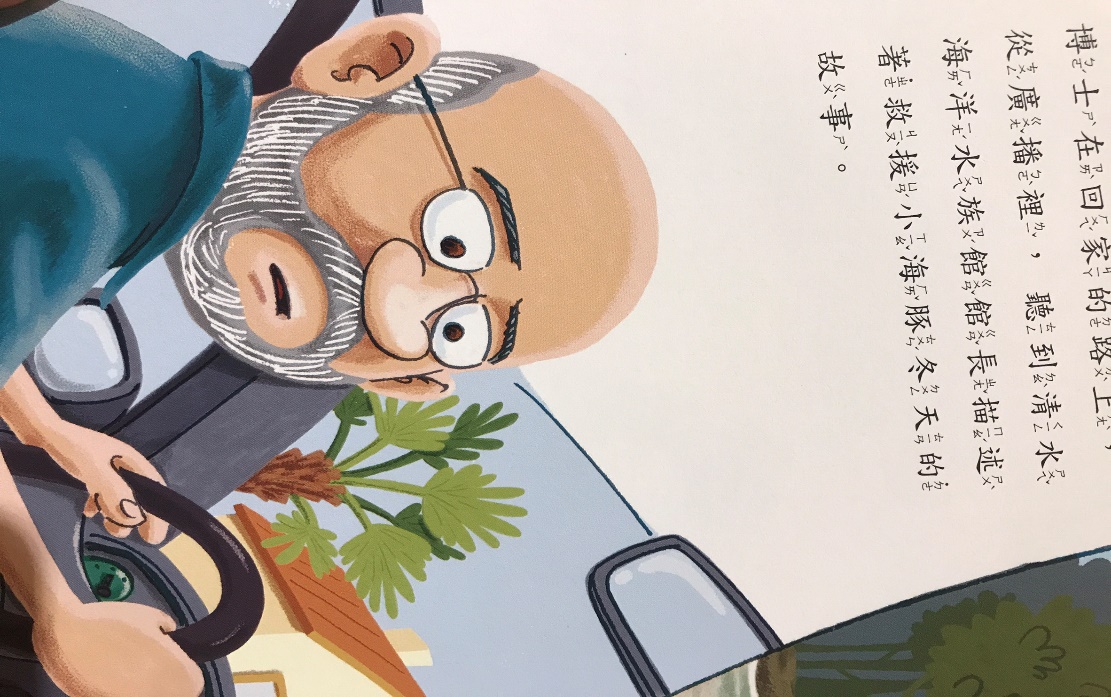 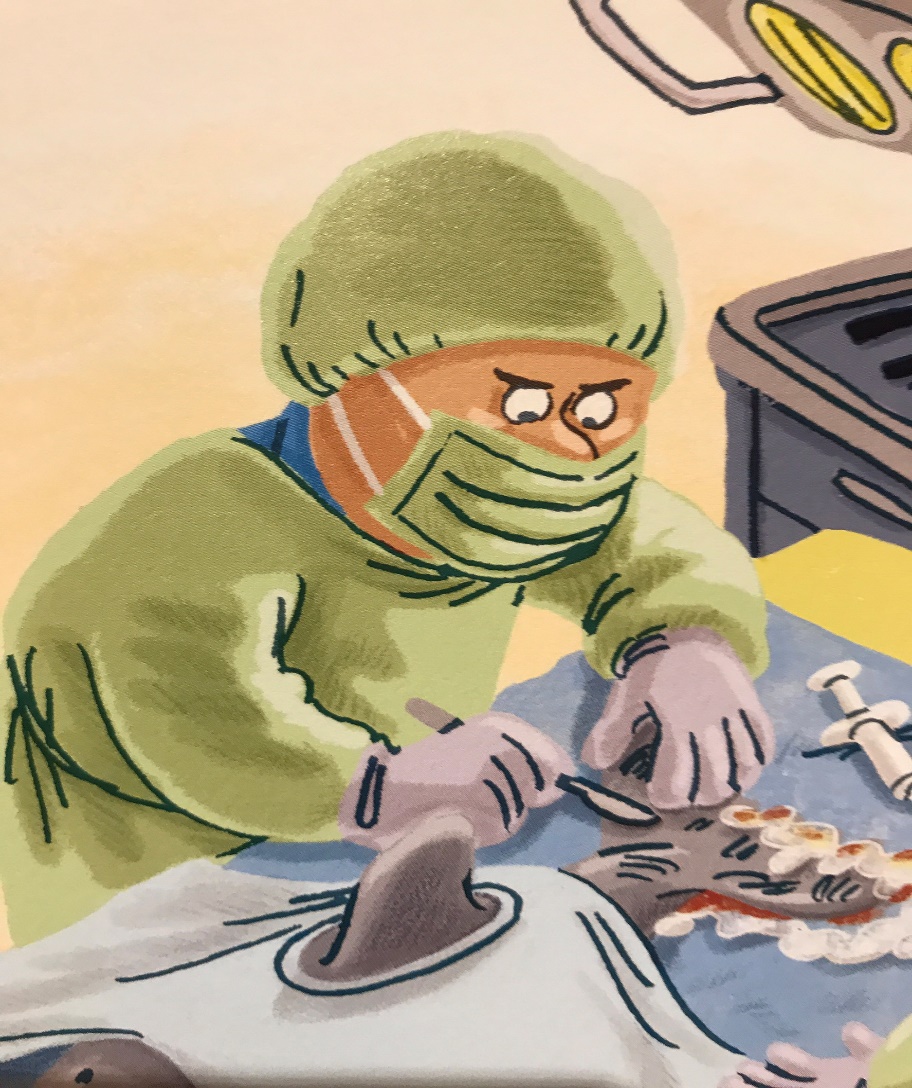 3.【           】4.【            】 